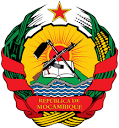 REPÚBLICA DE MOÇAMBIQUEMINISTÉRIO DOS RECURSOS MINERAIS E ENERGIAGABINETE DO MINISTROComunicado de ImprensaMIREME envia trinta estudantes para formação em petróleo e gás na Malásia Maputo 1 de Junho de 2022 – 30 (Trinta) estudantes Moçambicanos partem esta semana com destino a Malásia, para formação superior em petróleo e gás na Universidade Técnica naquele pais.Os estudantes foram selecionados através de um concurso lançado em 2021, em parceria com o Instituto de Bolsas de Estudo, através da Plataforma desta instituição, Jornal Notícias, Jornal o País e da Rádio Moçambique para o qual concorreram 1.235 candidatos em todo o país.Seguiu-se a fase de selecção que consistiu na apreciação dos curricula, Certificados, idade, equidade de género. Foi atribuída uma cota de 20 lugares para estudantes provenientes das zonas de implementação dos grandes projectos tais como os distritos de Palma, Larde, Moma, Macomia, Mueda, Moatize e Govuro, sendo os restantes 20 de outras partes do país. Os 30 (trinta) estudantes seleccionados  representam as províncias de Cabo Delgado, Nampula, Tete, Niassa, Zambézia, Manica, Inhambane, Gaza e Maputo.Na cerimónia de despedida dos estudantes, que teve lugar hoje em Maputo, a Directora dos Recursos Humanos do MIREME, Marta Pecado, pediu aos pais e encarregados de educação que continuem a apoiar os seus filhos e apelou aos estudantes para não abandonarem o propósito que os leva a Malásia.“Vocês foram selecionados porque reuniram os requisitos necessários portanto, são capazes; Façam valer todo o esforço que imprimiram para ganhar esta oportunidade de estudar fora do Pais às expensas do Governo, sejam os melhores e tragam conhecimento pois o País precisa de vocês” disse Pecado.A ida destes estudantes enquadra-se na Estratégia de Formação para o sector dos Recursos Minerais e Energia aprovada em 2010, que prevê o envio anual de estudantes para formação superior em universidades reconhecidas no mundo, por forma a criar capacidade de resposta a procura de profissionais qualificados para o sector de recursos minerais e energia.Para o efeito, foi assinado um memorando, com a Universidade de Petronas para o envio, anual de 30 estudantes para frequentar cursos de  Engenharia de Petróleo, Engenharia Química, Engenharia de Reservatório, Engenharia Civil, Engenharia Mecânica,, Engenharia Elétrica Eletrónica, Geociências de Petróleo, Química Aplicada, Física Aplicada, Tecnologias de Informação e Comunicação, Gestão de Negócios e Negociação de Preço de Petróleo.(x)